I. ORGANIZATORZY: Centrum Kultury im. Marii Płonowskiej w Bolesławiu oraz Sołtys i Rada Sołecka Hutek. II. CEL TURNIEJU: Popularyzacja piłki siatkowej jako dyscypliny sportowej, promocja zdrowego i aktywnego trybu życia, rozgrywki w celu wyłowienia najlepszej drużyny Turnieju. III. MIEJSCE I TERMIN ROZGRYWEK: 29 lipca 2023r. (sobota), godz. do ustalenia przez Organizatorów. Boisko przy Świetlicy w Hutkach, ul. Jurajska 22. Harmonogram rozgrywek uzależniony jest od ilości zgłoszonych drużyn. IV. ZASADY UCZESTNICTWA: 1. Turniej przeznaczony jest dla kobiecych, męskich i mieszanych drużyn amatorskich.2. Uczestnikami Turnieju mogą być wyłącznie amatorzy, tzn. osoby niezgłoszone do rozgrywek ligowych – nie dotyczy dzieci i młodzieży do lat 18 – stu. 3. Warunkiem uczestnictwa jest zgłoszenie drużyny u Organizatora w wyznaczonym terminie, z podaniem nazwy drużyny oraz imion i nazwisk zawodników.4. W skład zespołu musi wchodzić minimum 6, a maksimum 10 zawodników.5. Zawodnik może występować tylko w jednej drużynie.6. Drużyna powinna mieć jednego Kapitana, który odpowiada za kontakt z Organizatorem 
oraz za zawodników podczas Turnieju.7. Każda drużyna musi posiadać swoją nazwę.8. Zawodnicy startują na własną odpowiedzialność i oświadczają, że nie mają żadnych przeciwwskazań lekarskich co do udziału w rozgrywkach. Oświadczenie zawodnika stanowi Załącznik nr 1 do niniejszego Regulaminu i powinno zostać dostarczone do Organizatora przez rozpoczęciem się Turnieju. 9. Uczestnicy poniżej 18 roku życia, chcąc wziąć udział w rozgrywkach, obowiązkowo muszą posiadać pisemną zgodę rodzica lub opiekuna prawnego. W przypadku jej braku, nie zostaną dopuszczeni do Turnieju. V. ZASADY GRY: 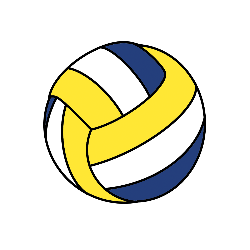 1. System rozgrywania meczy jest zależny od ilości drużyn zgłoszonych do udziału w Turnieju i zostanie ustalony po konsultacji z Sędzią Głównym i Kapitanami drużyn przed rozpoczęciem zawodów.2. Przy liczbie drużyn do 4, Turniej rozgrywany będzie w systemie „każdy z każdym”, 
przy liczbie powyżej 4 – w systemie pucharowym.3. Liczby punktów: Zwycięstwo – 2 pkt, przegrana w tie – breaku – 1 pkt, przegrana – 0 pkt.4. Mecz rozgrywany jest do dwóch wygranych setów (każdy do 25 pkt), a w razie konieczności rozgrywany jest trzeci set (do 15 pkt).5. W trakcie każdego seta Drużynie przysługuje jedna 30 – sekundowa przerwa na życzenie.6. W czasie trwania zawodów prawo zwracania się do Sędziego ma tylko i wyłącznie Kapitan drużyny.7. Pozostałe przepisy są zgodne z przepisami PZPS.VI. ZAPISY: Zgłoszenia drużyny do udziału w rozgrywkach należy dokonać do dnia 27 lipca 2023r., 
w Centrum Kultury im. Marii Płonowskiej w Bolesławiu – osobiście lub telefonicznie, 
nr telefonu 32 6424 073. UWAGA! NIE MA MOŻLIWOŚCI ZGŁOSZENIA DRUŻYNY W DNIU ODBYWANIA SIĘ ROZGRYWEK.VII. NAGRODY: Dla Zwycięzcy przewidziany jest puchar oraz nagrody rzeczowe. Dla trzech najlepszych drużyn przewidziane są nagrody rzeczowe. VIII. POSTANOWIENIA KOŃCOWE: 1. Każda drużyna jest zobowiązana do zapoznania się i przestrzegania powyższego Regulaminu.2. Organizator zapewnia podstawową opiekę medyczną.3. Organizator nie odpowiada za rzeczy zagubione podczas Turnieju.4. Drużyna i jej zawodnicy ponoszą pełną odpowiedzialność materialną za szkody wyrządzone przez jej zawodników podczas Turnieju.5. Zawodnicy wyrażają zgodę na publikację i wykorzystywanie swojego wizerunku 
(zdjęć z Turnieju), imienia, nazwiska, w dowolnym formacie i we wszystkich mediach społecznościowych istniejących obecnie i w przyszłości.6. Organizatorzy zastrzegają sobie prawo do dokonywania zmian oraz ostatecznej interpretacji Regulaminu i zasad gry.7. W sprawach spornych lub nieujętych w Regulaminie decyduje Organizator.8. Organizator zastrzega sobie prawo do zmiany Regulaminu.                   Dyrektor Centrum Kultury im. Marii Płonowskiej w Bolesławiu                          /-/ Barbara Rzońca